Škrtící klapka s těsněním DK 160Obsah dodávky: 1 kusSortiment: K
Typové číslo: 0092.0416Výrobce: MAICO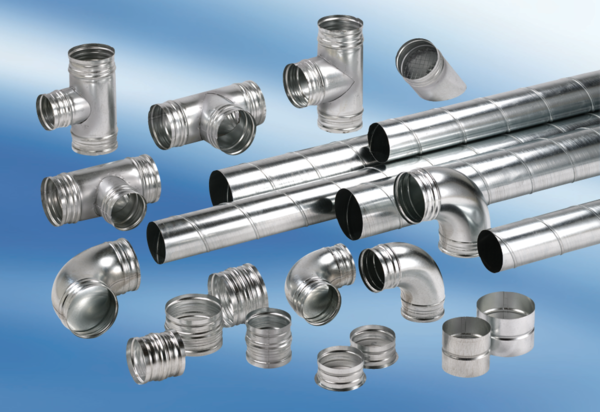 